EQUAL OPPORTUNITIES MONITORING FORMCONFIDENTIALEQUAL OPPORTUNITIES MONITORING FORMCONFIDENTIALIn order to check the effectiveness of the Board’s Equality and Diversity Policy, The Board monitors a range of areas where people may experience discrimination.  The Board would be pleased if you would complete the form below. The information you give will not be available to people involved in the selection process and will be used for monitoring purposes only. All information will be treated in strict confidence and no names will be shown in any statistics produced.In order to check the effectiveness of the Board’s Equality and Diversity Policy, The Board monitors a range of areas where people may experience discrimination.  The Board would be pleased if you would complete the form below. The information you give will not be available to people involved in the selection process and will be used for monitoring purposes only. All information will be treated in strict confidence and no names will be shown in any statistics produced.1. POST DETAILS1. POST DETAILSAdvert Reference Number:			 		Post Title:Service:  ASSESSOR & ELECTORAL REGISTRATION     full-time        part-timeAdvert Reference Number:			 		Post Title:Service:  ASSESSOR & ELECTORAL REGISTRATION     full-time        part-time2. GENDER IDENTITY2. GENDER IDENTITY2. GENDER IDENTITYHow would you describe your gender? Female                                                  Male                                         	Prefer not to answerHow would you describe your gender? Female                                                  Male                                         	Prefer not to answerHow would you describe your gender? Female                                                  Male                                         	Prefer not to answerHave you ever identified as a transgender person or trans person?(for the purpose of this question, ‘transgender’ is defined as an individual who lives, or wants to live, full-time in the gender opposite to that which they were assigned at birth) Yes                               	 No                                              Prefer not to answerHave you ever identified as a transgender person or trans person?(for the purpose of this question, ‘transgender’ is defined as an individual who lives, or wants to live, full-time in the gender opposite to that which they were assigned at birth) Yes                               	 No                                              Prefer not to answerHave you ever identified as a transgender person or trans person?(for the purpose of this question, ‘transgender’ is defined as an individual who lives, or wants to live, full-time in the gender opposite to that which they were assigned at birth) Yes                               	 No                                              Prefer not to answer3. MARITAL STATUS3. MARITAL STATUS3. MARITAL STATUSWhat is your legal marital status? Single		          Married/Civil Partnership         Living with partner               Divorced Divorced/Separated        Separated         		          Widowed                              Prefer not to answerWhat is your legal marital status? Single		          Married/Civil Partnership         Living with partner               Divorced Divorced/Separated        Separated         		          Widowed                              Prefer not to answerWhat is your legal marital status? Single		          Married/Civil Partnership         Living with partner               Divorced Divorced/Separated        Separated         		          Widowed                              Prefer not to answer4. AGE4. AGE4. AGEWhat is your date of birth? Day              ________               Month          ________       Year             ________    	 Prefer not to answerWhat is your date of birth? Day              ________               Month          ________       Year             ________    	 Prefer not to answerWhat is your date of birth? Day              ________               Month          ________       Year             ________    	 Prefer not to answer5. CARING RESPONSIBILITIES5. CARING RESPONSIBILITIES5. CARING RESPONSIBILITIESDo you have caring responsibilities?  (Please tick all that apply)  Yes (children under 18)       Yes (other)     	  	  No           Prefer not to answer 		         Do you have caring responsibilities?  (Please tick all that apply)  Yes (children under 18)       Yes (other)     	  	  No           Prefer not to answer 		         Do you have caring responsibilities?  (Please tick all that apply)  Yes (children under 18)       Yes (other)     	  	  No           Prefer not to answer 		         6. RELIGION OR BELIEF6. RELIGION OR BELIEF6. RELIGION OR BELIEFWhat is your religion or belief? Buddhist  		  Church of Scotland        Hindu                      Humanist                Jewish Muslim		  None                              Other Christian       Sikh                        Pagan Roman Catholic       Prefer not to answer     Other religion or belief, please specify ___________________What is your religion or belief? Buddhist  		  Church of Scotland        Hindu                      Humanist                Jewish Muslim		  None                              Other Christian       Sikh                        Pagan Roman Catholic       Prefer not to answer     Other religion or belief, please specify ___________________What is your religion or belief? Buddhist  		  Church of Scotland        Hindu                      Humanist                Jewish Muslim		  None                              Other Christian       Sikh                        Pagan Roman Catholic       Prefer not to answer     Other religion or belief, please specify ___________________7.  SEXUAL ORIENTATION7.  SEXUAL ORIENTATION7.  SEXUAL ORIENTATIONWhat is your sexual orientation? Bisexual              Gay               Heterosexual/Straight                Lesbian             Prefer not to answerWhat is your sexual orientation? Bisexual              Gay               Heterosexual/Straight                Lesbian             Prefer not to answerWhat is your sexual orientation? Bisexual              Gay               Heterosexual/Straight                Lesbian             Prefer not to answer8.  NATIONAL IDENTITY8.  NATIONAL IDENTITY8.  NATIONAL IDENTITYWhat is your national identity? Scottish              English               Welsh                Northern Irish             British   Prefer not to answer     Other,  please specify      ___________________________What is your national identity? Scottish              English               Welsh                Northern Irish             British   Prefer not to answer     Other,  please specify      ___________________________What is your national identity? Scottish              English               Welsh                Northern Irish             British   Prefer not to answer     Other,  please specify      ___________________________9. ETHNIC GROUP9. ETHNIC GROUP9. ETHNIC GROUPWhat is your ethnic group?  For this question, you should choose one section from A to G to indicate your ethnic group. Choose H if you prefer to not answer this question.What is your ethnic group?  For this question, you should choose one section from A to G to indicate your ethnic group. Choose H if you prefer to not answer this question.What is your ethnic group?  For this question, you should choose one section from A to G to indicate your ethnic group. Choose H if you prefer to not answer this question.A. White  Scottish  Other British  Irish   Gypsy/Traveller  Eastern European (for example Polish)  Other white ethnic group, please specify _____________________________________B. Mixed or Multiple Ethnic Groups  Any mixed or multiple ethnic groups, please specify     _________________________________________C. Asian, Asian Scottish or Asian British  Pakistani, Pakistani Scottish or Pakistani British   Indian, Indian Scottish or Indian British   Bangladeshi, Bangladeshi Scottish or         Bangladeshi British  Chinese, Chinese Scottish or Chinese British  Other, please specify ____________________ D. African  African, African Scottish or African British  Other,  please specify   ___________________________E. Caribbean or Black  Caribbean, Caribbean Scottish or Caribbean British  Black, Black Scottish or Black British  Other, please specify ___________________________ F. Arab   Arab, Arab Scottish, Arab British  Other, please specify ___________________________G. Other   Other, please specify ___________________________H. Prefer not to answer   Prefer not to answerD. African  African, African Scottish or African British  Other,  please specify   ___________________________E. Caribbean or Black  Caribbean, Caribbean Scottish or Caribbean British  Black, Black Scottish or Black British  Other, please specify ___________________________ F. Arab   Arab, Arab Scottish, Arab British  Other, please specify ___________________________G. Other   Other, please specify ___________________________H. Prefer not to answer   Prefer not to answer10. DISABILITY10. DISABILITY10. DISABILITYUnder the terms of the Equality Act 2010, a disability is defined as a physical or mental impairment, which has a substantial and long-term adverse effect on a person’s ability to carry out normal day-to-day tasks.                           Do you consider that you have a disability?    Yes		  No                          Prefer not to answerIf yes to the above question, please state the type of impairment which applies to you. You may indicate more than one. If none of the categories apply, please mark ‘Other’ and specify the type of impairment.  Learning disability (such as Down’s Syndrome or dyslexia)     Physical Impairment (such as difficulty using        or cognitive impairment (such as autism or head injury)              your arms or mobility issues which means                                                                                                           using a wheelchair or crutches)  Long standing illness or health condition (such as                  Sensory Impairment (such as being blind/       cancer, HIV, diabetes, chronic heart disease or epilepsy)           having serious visual impairment, or being                                                                                                     deaf/having a serious hearing impairment)  Mental health condition (such as depression or schizophrenia)  Other (such as disfigurement)                                               Prefer not to answerplease specify ____________________________________                    If you have a disability and you require assistance to enable you to attend for, and participate fully in the interview process (for example  ramp access, large print material, a signer), please provide details in the application form)Under the terms of the Equality Act 2010, a disability is defined as a physical or mental impairment, which has a substantial and long-term adverse effect on a person’s ability to carry out normal day-to-day tasks.                           Do you consider that you have a disability?    Yes		  No                          Prefer not to answerIf yes to the above question, please state the type of impairment which applies to you. You may indicate more than one. If none of the categories apply, please mark ‘Other’ and specify the type of impairment.  Learning disability (such as Down’s Syndrome or dyslexia)     Physical Impairment (such as difficulty using        or cognitive impairment (such as autism or head injury)              your arms or mobility issues which means                                                                                                           using a wheelchair or crutches)  Long standing illness or health condition (such as                  Sensory Impairment (such as being blind/       cancer, HIV, diabetes, chronic heart disease or epilepsy)           having serious visual impairment, or being                                                                                                     deaf/having a serious hearing impairment)  Mental health condition (such as depression or schizophrenia)  Other (such as disfigurement)                                               Prefer not to answerplease specify ____________________________________                    If you have a disability and you require assistance to enable you to attend for, and participate fully in the interview process (for example  ramp access, large print material, a signer), please provide details in the application form)Under the terms of the Equality Act 2010, a disability is defined as a physical or mental impairment, which has a substantial and long-term adverse effect on a person’s ability to carry out normal day-to-day tasks.                           Do you consider that you have a disability?    Yes		  No                          Prefer not to answerIf yes to the above question, please state the type of impairment which applies to you. You may indicate more than one. If none of the categories apply, please mark ‘Other’ and specify the type of impairment.  Learning disability (such as Down’s Syndrome or dyslexia)     Physical Impairment (such as difficulty using        or cognitive impairment (such as autism or head injury)              your arms or mobility issues which means                                                                                                           using a wheelchair or crutches)  Long standing illness or health condition (such as                  Sensory Impairment (such as being blind/       cancer, HIV, diabetes, chronic heart disease or epilepsy)           having serious visual impairment, or being                                                                                                     deaf/having a serious hearing impairment)  Mental health condition (such as depression or schizophrenia)  Other (such as disfigurement)                                               Prefer not to answerplease specify ____________________________________                    If you have a disability and you require assistance to enable you to attend for, and participate fully in the interview process (for example  ramp access, large print material, a signer), please provide details in the application form)11. PREGNANCY/MATERNITY LEAVE11. PREGNANCY/MATERNITY LEAVE11. PREGNANCY/MATERNITY LEAVEAre you currently pregnant or on maternity leave? Pregnant 	 On maternity leave             Neither           Prefer not to answer Are you currently pregnant or on maternity leave? Pregnant 	 On maternity leave             Neither           Prefer not to answer Are you currently pregnant or on maternity leave? Pregnant 	 On maternity leave             Neither           Prefer not to answer 12. TO BE COMPLETED BY EXISTING BOARD EMPLOYEES ONLY12. TO BE COMPLETED BY EXISTING BOARD EMPLOYEES ONLY12. TO BE COMPLETED BY EXISTING BOARD EMPLOYEES ONLYAre you applying for a promoted post?    	  Yes	            No	       Prefer not to answer Are you applying for a promoted post?    	  Yes	            No	       Prefer not to answer Are you applying for a promoted post?    	  Yes	            No	       Prefer not to answer 13. GENERAL DATA PROTECTION REGULATIONIn terms of the Data Protection Legislation, I consent to the information which I have provided being processed to monitor the effectiveness of the Board’s Equality and Diversity Policy. I understand that this information will be held on manual or electronic records.Signed....................................................................................             Date........................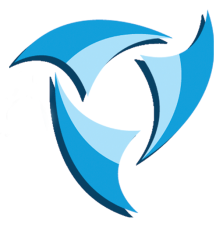 